Publicado en Puerto de la Cruz, Tenerife el 17/04/2018 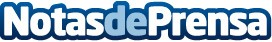 Loro Parque Fundación desarrolla con éxito un proyecto para la conservación del Guacamayo MilitarEl enfoque de la investigación abarca la protección de la especie a través de las personas con las que cohabita y del estudio de las plantas con las que se relacionaDatos de contacto:Natalya RomashkoDepartamento de Comunicación e Imagen, Loro Parque+34 922 373 841 Ext.Nota de prensa publicada en: https://www.notasdeprensa.es/loro-parque-fundacion-desarrolla-con-exito-un Categorias: Nacional Sociedad Canarias Otras ciencias http://www.notasdeprensa.es